Osterei Vorlage 7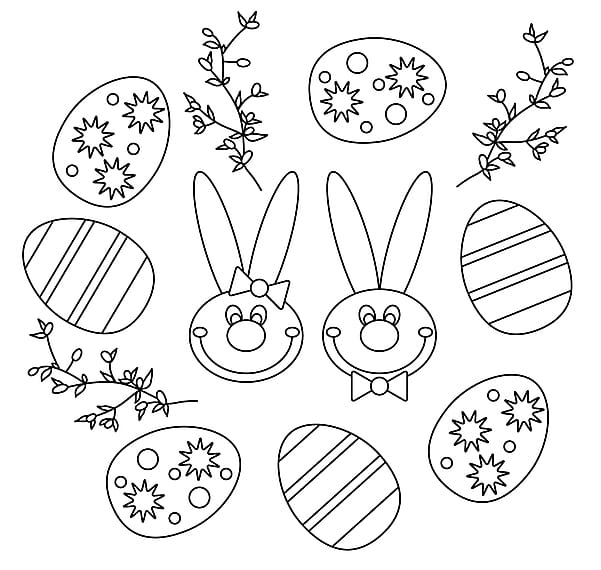 